第19回　日本小児心身医学会北海道地方会開催のご案内と一般演題の募集要項（第3報）6月に入り、少しずつ初夏の陽気が感じられる日も出てまいりました。皆様方におかれましてはいかがお過ごしでしょうか。さて、先に第19回日本小児心身医学会北海道地方会の第2報を送らせていただきましたが、その時点では開催様式について確定しておりませんでした。先日検証作業を行った結果、本年度は会場とオンラインでのハイブリッドでの開催をさせていただくことに決定いたしました。つきましては、第2報の時点では会場に足をお運びいただける方にのみ参加のフォームにご入力いただいておりましたが、オンラインでの参加を希望される方にもご登録についてご案内申し上げます。また、改めて一般演題の募集についてもご案内させていただきます。締め切りを6月15日まで延長しておりますので、皆様、奮ってご発表下さい。第19回大会につきましても、多くの方にご参加いただくことを期待しております。末筆となりますが、会員の皆様のますますのご活躍をお祈り申し上げます。　　　　　　　　　　　　　　　　　　　　　　　　　　　　　　　　　　　　　　　　　　　　　　　　　　　　　　　会長　　　荒木　章子　　第19回　日本小児心身医学会北海道地方会開催日時：令和 5年 7月 9日（日）　10：30～14：00　（予定）会    場：札幌医科大学記念ホールとオンラインでのハイブリッド開催（決定）大 会 長：荒木 章子（札幌市子ども発達支援総合センター）参 加 費：2,000円　　　　　　　※参加費については、事前登録を済まされた方に振込先をご連絡いたします。各自でお振込みをお願いいたします。《プログラム（予定）》　　※時間は変更する場合がございます。10:30〜11:40　　特別講演　　座　長：荒木　章子 氏　（札幌市子ども発達支援総合センター）　　　　　　　　　　　「神経発達症と睡眠　～発達における睡眠の重要性と家族支援～」演　者：田中　肇 氏（旭川子ども総合療育センター　院長）（休憩 10分）　11:50〜12:00　　総　　会12:00〜　　　　　一般演題　　（ 口演10分 ・ 質疑5分 ）  　《一般演題の募集要項》一般演題を追加で募集をいたしております。下記参加登録フォームから、一般演題の登録が可能です。なお、演題登録時は発表者と演題名のみでかまいません。締め切りは 6月15日（木）といたします。医療・教育・福祉など、こどもの支援に関係していれば現場の領域は問いません。たくさんの演題のご応募を、お待ちいたしております。※一般演題は1演題につき、口演10分 ・ 質疑5分の予定です。パワーポイントなどのプレゼンツールを使って発表のご準備をお願いいたします。※当日に抄録提出をお願いいたします。400字にまとめ文書ファイルでご準備願います。※一般演題から1題を地方会推薦演題として採択し、2024年に開催される、第42回日本小児心身医学会学術集会の地方会セッションでご発表いただきます。地方会からは参加援助金（5万円）がありますので、ふるって演題登録をお願いいたします。《ご視聴に関して》今大会は、「zoom」によるハイブリッドでの開催となります。オンライン参加の方は、ウエブブラウザでhttps://zoom.usにアクセスし、「ミーティングに参加する」よりご参加下さい。ミーティングIDとパスワードは、事前登録・会費振り込みを確認の上、後日お知らせいたします。ミーティング参加の際は、事前登録と同様にお名前とメールアドレスを必ず入力して下さい。お名前の入力は日本語フルネームでお願いいたします。ご視聴に際しては、受信端末に録音・録画等の発表内容の取り込みは禁止させていただきます。会場にて開催となった場合も、講演内容を録音・録画等することは禁止といたします。《参加事前登録のお願い》大会参加には、事前登録が必要となります。現地・オンラインの方ともにご登録をいただけます。オンライン参加の方は6月24日（土）までに、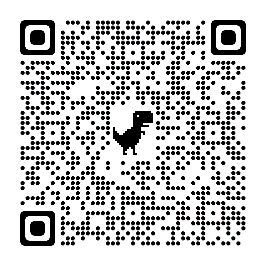 現地に来られる方は前日の7月8日（土）までにご登録ください。事前登録フォーム　　https://forms.gle/JUGmo4cTxeefhsnQA　　　　　　　　　　　　　　　　　　　　　　　右の二次元バーコードを用いて　　　　　　　　　　　　　　　　　　　　　　　登録することもできます。→→《取得可能なポイント・単位》日本小児心身医学会北海道地方会に参加された方は、以下のポイント・単位を取得することができます。単位取得を希望される方は、事前登録の際に登録フォームにチェックをお願いいたします。●日本小児科学会専門医制度更新単位　　 　【小児科領域講習1単位】＊小児科専門領域点数更新：特別講演の単位認定注意点オンライン参加の場合には、以下の条件をすべて満たすと、日本小児科学会 新更新単位 ⅲ小児科領域講習 1単位が認定されます。・ログインが特別講演開始前・ログアウトが特別講演終了後・会の途中に提示されたキーワードの記載。・確認問題(5題)での正答率80％以上（4題以上の正解）・キーワードと確認問題を登録メールアドレスに送付したMicrosoftフォームに記載してください。・Microsoftフォームは、ログが確認された方のみに、会終了後にメール送付いたします。1週間以内に回答してください。(必ず送信ボタンを押してください)以上の条件を満たした方に後日PDF単位認定証をお送りいたします。●日本小児心身医学会認定医更新単位　　　　　　【8単位】●日本心身医学会認定医更新単位　　　　　　　【3単位】●日本臨床心理士資格認定協会認定単位　　　　【発表者4P、参加者2P】  ＊ハイブリッド開催の場合には、ログイン・ログアウト時間の規定があります。《お問い合わせ》今大会につきまして、ご不明点等ございましたら、事務局までお問い合わせください。日本小児心身医学会北海道地方会　事務局メールアドレス　   　jisinsin.hkd@gmail.com  